МБОУ «Ики-Бурульская СОШ им.А.Пюрбеева»ФГОС-21: ОСОБЕННОСТИ ОРГАНИЗАЦИИ УПРАВЛЕНИЯ ОБРАЗОВАТЕЛЬНОЙДЕЯТЕЛЬНОСТЬЮ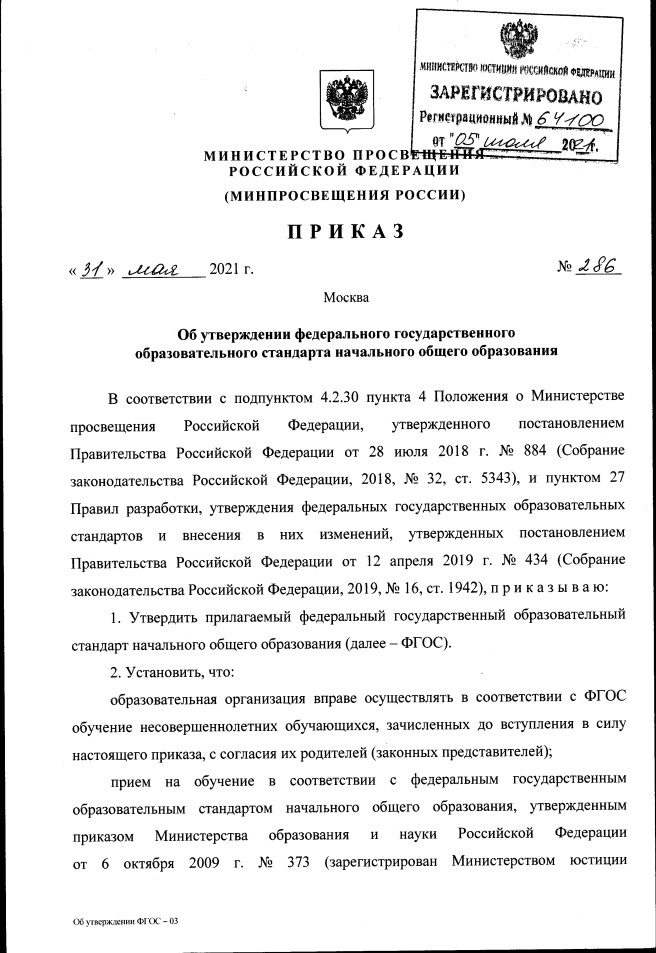 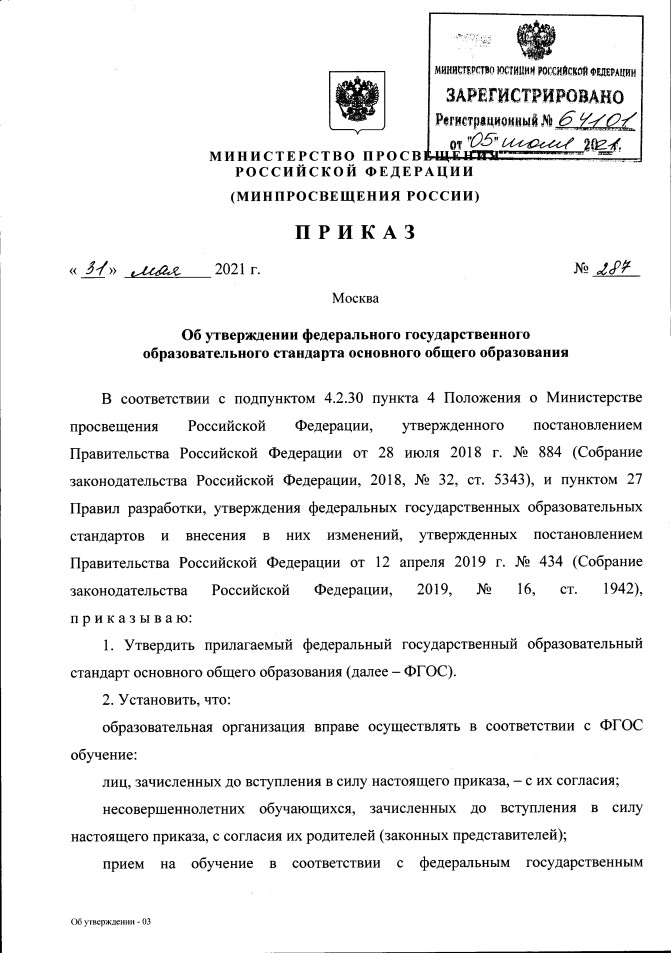 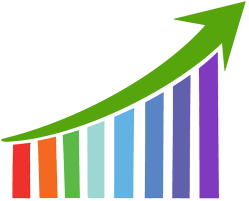 В – обязательное введение новых ФГОС начального общего образования и ФГОС основного общего образования.С – необходимо согласие родителей для перехода на новые ФГОС начального общего образования и ФГОС основного общего образования.Решение задач управленческой командойОбеспечить	готовность	педагогов	к	реализации	новых	ФГОС	общего образованияИнформировать родителей (законных представителей) 1-х, 5-х классов овведении новых ФГОС общего образованияИзучить риски и готовность новых ФГОС общего образования со 2-гокласса, с 6-го класса в образовательной организацииРабота с родителями (законными представителями) о реализации новых ФГОС общего образования со 2-го класса, с 6-го классаРазработка ООП НОО и ООП ООО на основе ПООП НОО и ПООП ОООШирокое общественное обсуждение вновь разработанных ООП НОО и ООП ОООВ плане работы определить общие и частные мероприятия по внедрению новых ФГОС для управленческой команды и всех участников образовательных отношений.Обеспечить информационную открытость всеми доступными средствами.Реализация плана / дорожной карты !!!Направления могут быть:Организационное обеспечение.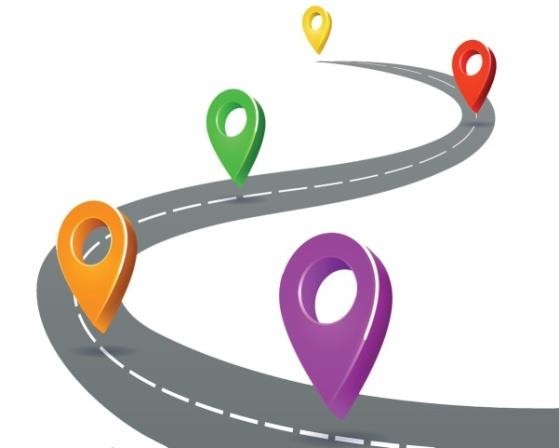 Нормативное обеспечение.Методическое обеспечение.Кадровое обеспечение.Информационное обеспечение.Материально-техническое обеспечение.Финансово-экономическое обеспечение.согласие, приказСТРУКТУРА ООП НООЦелевой раздел	1. Целевой разделпояснительную записку;планируемые результаты освоения обучающимися ООП НОО;систему оценки достижения планируемых результатов освоения ООП НОО.Содержательный разделпояснительную записку;планируемые результаты освоения обучающимисяООП НОО;систему оценки достижения планируемых результатов освоения ООП НОО.Содержательный разделпрограмму формирования УУД у обучающихся при получении НОО;программы отдельных учебных предметов,курсов и курсов внеурочной деятельности;рабочую программу воспитания;программу формирования экологической культуры, здорового и безопасного образа жизни;рабочие программы учебных предметов, учебных курсов (в том числе внеурочной деятельности),учебных модулей;программу формирования УУД у обучающихся;рабочую программу воспитания.программу коррекционной работы.Организационный разделучебный план;план внеурочной деятельности, календарный учебный график, календарный план воспитательной работы;систему условий реализации ООП НОО.3. Организационный разделучебный план;план внеурочной деятельности;календарный учебный график;календарный план воспитательной работы,;характеристику условий ООП НОО.ЦЕЛЕВОЙ РАЗДЕЛПОЯСНИТЕЛЬНАЯ ЗАПИСКАФГОС НОО	ФГОС ОООУБРАТЬ!!!состав участников образовательных отношений, общие подходы корганизации внеурочной деятельностиДОБАВИТЬ!!!общую характеристику программыЦЕЛЕВОЙ РАЗДЕЛРЕЗУЛЬТАТЫ ОСВОЕНИЯ ПРОГРАММЫФГОС НОО	ФГОС ОООПодробно описаны результаты освоения программы – личностные,метапредметные, предметные, в том числе по каждому модулю ОРКСЭустановили требования к предметным результатам при углубленном изучении некоторых дисциплинУровень общего образованияУровень общего образованияУровень общего образованияУровень общего образованияУровень общего образованияУровень общего образованияУровень общего образованияУровень общего образованияУровень общего образованияУровень общего образованияУчебный годНачальное общееНачальное общееНачальное общееНачальное общееОсновное общееОсновное общееОсновное общееОсновное общееОсновное общееУчебный годКлассКлассКлассКлассКлассКлассКлассКлассКлассУчебный год1234567892021/22ССССССССС2022/23ВСССВСССС2023/24ВВССВВССС2024/25ВВВСВВВСС2025/26ВВВВВВВВС2026/27ВВВВВВВВВ1. Целевой раздел1. Целевой раздел1. Целевой раздел1. Целевой разделпояснительную записку;планируемые результаты освоения обучающимися ООП ООО;систему оценки достижения планируемых результатов освоения ООП ООО.пояснительную записку;планируемые результаты освоения обучающимися ООП ООО;систему оценки достижения планируемых результатов освоения ООП ООО.пояснительную записку;планируемые результаты освоения обучающимися ООП ООО;систему оценки достижения планируемых результатов освоения ООП ООО.2. Содержательный раздел2. Содержательный разделпрограмму развития УУД (программу формирования общеучебных умений и навыков);программы отдельных учебных предметов, курсов, в томчисле интегрированных;программу воспитания и социализации обучающихся на ступени основного общего образования, включающую такие направления, как духовно-нравственное развитие ивоспитание обучающихся, их социализация ипрофессиональная ориентация, формирование экологическойкультуры, культуры здорового и безопасного образа жизни;программу коррекционной работы*рабочие программы учебных предметов, учебных курсов (в том числе внеурочной деятельности), учебных модулей;программу формирования УУД у обучающихся;рабочую программу воспитания;программу коррекционной работы (разрабатывается при наличии в Организации обучающихся с ОВЗ).программу развития УУД (программу формирования общеучебных умений и навыков);программы отдельных учебных предметов, курсов, в томчисле интегрированных;программу воспитания и социализации обучающихся на ступени основного общего образования, включающую такие направления, как духовно-нравственное развитие ивоспитание обучающихся, их социализация ипрофессиональная ориентация, формирование экологическойкультуры, культуры здорового и безопасного образа жизни;программу коррекционной работы*3. Организационный разделпрограмму развития УУД (программу формирования общеучебных умений и навыков);программы отдельных учебных предметов, курсов, в томчисле интегрированных;программу воспитания и социализации обучающихся на ступени основного общего образования, включающую такие направления, как духовно-нравственное развитие ивоспитание обучающихся, их социализация ипрофессиональная ориентация, формирование экологическойкультуры, культуры здорового и безопасного образа жизни;программу коррекционной работы*учебный план;план внеурочной деятельности;календарный учебный график;календарный план воспитательной работы;характеристику условий реализации ООП ООО, в том числеадаптированной, в соответствии с требованиями ФГОС.3. Организационный разделучебный план;план внеурочной деятельности;календарный учебный график;календарный план воспитательной работы;характеристику условий реализации ООП ООО, в том числеадаптированной, в соответствии с требованиями ФГОС.учебный план;систему условий реализации ООП ООО с требованиями Стандартаучебный план;план внеурочной деятельности;календарный учебный график;календарный план воспитательной работы;характеристику условий реализации ООП ООО, в том числеадаптированной, в соответствии с требованиями ФГОС.ФГОС НООФГОС ОООУБРАТЬ!!!Программу коррекционной работы и программу формирования экологической культуры, здорового ибезопасного образа жизниЗАМЕНЯЕМ!!!Программу развития УУД                  на программу формирования УДД+++ рабочие программы учебных модулей+++ рабочие программы учебных модулейФГОС 21СОДЕРЖАТЕЛЬНЫЙ РАЗДЕЛСОДЕРЖАТЕЛЬНЫЙ РАЗДЕЛФГОС НООФГОС НООФГОС ОООрабочие программы учебных предметов, учебных курсов (в том числе внеурочной деятельности), учебных модулей;программа формирования универсальныхучебных действий у обучающихся;рабочая программа воспитания.рабочие программы учебных предметов, учебных курсов (в том числе внеурочной деятельности), учебных модулей;программа формирования универсальныхучебных действий у обучающихся;рабочая программа воспитания.	рабочие программы учебных предметов, учебных курсов (в том числе внеурочной деятельности), учебных модулей;программа формированияуниверсальных учебных действий у обучающихся;рабочая программа воспитания;	программа коррекционной работы (разрабатывается при наличии в организации обучающихся с ОВЗ)СТАЛООРГАНИЗАЦИОННЫЙ ОТДЕЛ (учебный план):Изменения во ФГОС начального общегообразования: требования к результатам освоения программ НОООРГАНИЗАЦИОННЫЙ ОТДЕЛ (учебный план):Изменения во ФГОС начального общегообразования: требования к результатам освоения программ НООБЫЛО : личностные и метапредметные результаты были представлены перечнямиБЫЛО : личностные и метапредметные результаты были представлены перечнямиБЫЛО : личностные и метапредметные результаты были представлены перечнямиБЫЛО : личностные и метапредметные результаты были представлены перечнямиСТАЛО: результаты описываются по группамСТАЛО: результаты описываются по группамСТАЛО: результаты описываются по группамСТАЛО: результаты описываются по группамЛичностные результатысгруппированы по направлениям воспитания:гражданско-патриотическое;духовно-нравственное;эстетическое;физическое воспитание, формирование культуры здоровья и эмоционального благополучия;трудовое;экологическое;ценность научного познания.Личностные результатысгруппированы по направлениям воспитания:гражданско-патриотическое;духовно-нравственное;эстетическое;физическое воспитание, формирование культуры здоровья и эмоционального благополучия;трудовое;экологическое;ценность научного познания.Метапредметные результатыгруппируются по видам универсальных   учебных     действий:овладение универсальнымиучебными познавательными действиями (базовые логические, базовые исследовательские, работа               с информацией);овладение универсальнымиучебными коммуникативными действиями (общение,совместная деятельность);овладение универсальными учебными регулятивными действиями (самоорганизация, самоконтроль)Метапредметные результатыгруппируются по видам универсальных   учебных     действий:овладение универсальнымиучебными познавательными действиями (базовые логические, базовые исследовательские, работа               с информацией);овладение универсальнымиучебными коммуникативными действиями (общение,совместная деятельность);овладение универсальными учебными регулятивными действиями (самоорганизация, самоконтроль)Предметная областьУчебные предметыРУССКИЙ ЯЗЫК И ЛИТЕРАТУРНОЕЧТЕНИЕ«Русский язык», «Литературное чтение»РОДНОЙ ЯЗЫК И ЛИТЕРАТУРНОЕЧТЕНИЕ НА РОДНОМ ЯЗЫКЕ«Родной язык», «Литературное чтение                             на родном языке»ИНОСТРАННЫЙ ЯЗЫК«Иностранный язык»МАТЕМАТИКА И ИНФОРМАТИКА«Математика»ОБЩЕСТВОЗНАНИЕ ИЕСТЕСТВОЗНАНИЕ («ОКРУЖАЮЩИЙ МИР»«Окружающий мир»ОСНОВЫ РЕЛИГИОЗНЫХ КУЛЬТУР ИСВЕТСКОЙ ЭТИКИ«Основы религиозных культур и светскойэтики»ИСКУССТВО«Изобразительное искусство», «Музыка»ТЕХНОЛОГИЯ«Технология»